Гарантии работникам при сокращении штатной численностиТрудовой договор может быть расторгнут работодателем в случае сокращения численности или штата работников организации, индивидуального предпринимателя.При этом законодательство содержит перечень категорий работников, имеющих преимущественное право на оставление на работе при сокращении численности или штата.Например, такое преимущественное право предоставляется работникам с более высокой производительностью труда и квалификацией.При равной производительности труда и квалификации предпочтение в оставлении на работе отдается:
🔸семейным – при наличии 2 или более иждивенцев (нетрудоспособных членов семьи, находящихся на полном содержании работника или получающих от него помощь, которая является для них постоянным и основным источником средств к существованию);
🔸лицам, в семье которых нет других работников с самостоятельным заработком;
🔸работникам, получившим в период работы у данного работодателя трудовое увечье или профессиональное заболевание;
🔸инвалидам Великой Отечественной войны и инвалидам боевых действий по защите Отечества;
🔸работникам, повышающим свою квалификацию по направлению работодателя без отрыва от работы.❗️Коллективным договором могут предусматриваться другие категории работников, пользующиеся преимущественным правом на оставление на работе при равной производительности труда и квалификации. 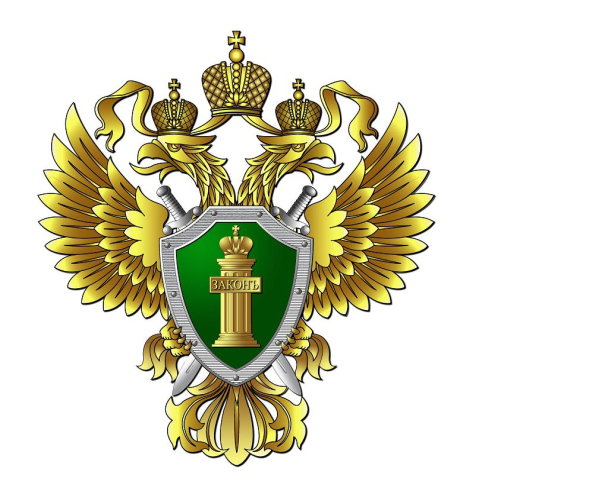 Прокуратура Саянского района, 2023